КАПИТАЛЬНЫЙ РЕМОНТобщего имущества в многоквартирном домеНормативно-правовые акты: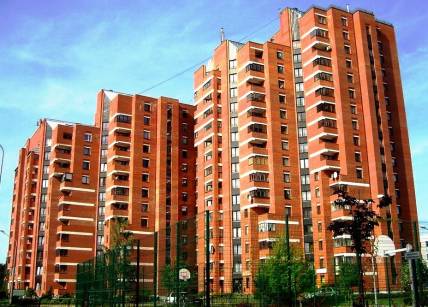 Жилищный кодекс РФ;Федеральный закон "О внесении изменений в Жилищный кодекс Российской Федерации и отдельные законодательные акты Российской Федерации и признании утратившими силу отдельных положений законодательных актов Российской Федерации" от 25.12.2012 N271-ФЗ;Постановление Правительства Иркутской области от 20.03.2014 №138-пп "Об утверждении региональной программы капитального ремонта общего имущества в многоквартирных домах на территории Иркутской области на 2014 - 2043 годы";Постановление Правительства Иркутской области от 26 сентября 2018 г. N 695-пп "Об установлении минимального размера взноса на капитальный ремонт общего имущества в многоквартирных домах, расположенных на территории Иркутской области, на 2019 год"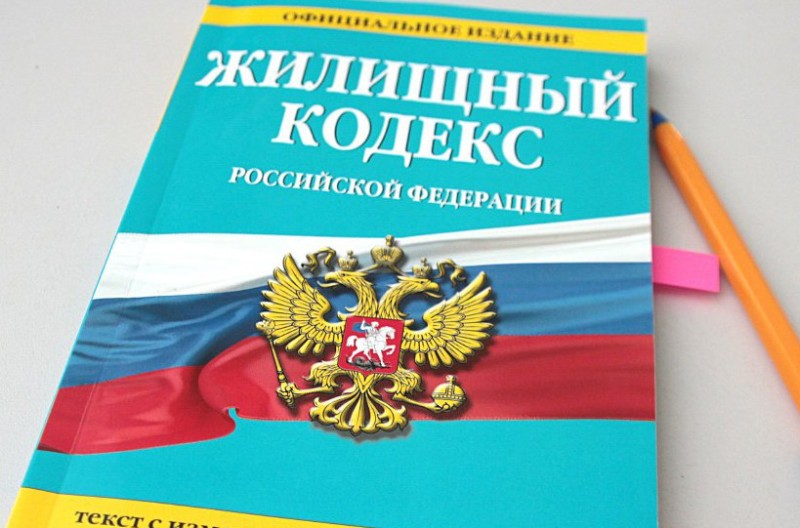 Гражданский кодекс РФ;Иные нормативно-правовые акты.ЧТО ТАКОЕ КАПИТАЛЬНЫЙ РЕМОНТ?Капитальный ремонт общего имущества многоквартирного дома - это комплекс работ (услуг) по замене и (или) восстановлению (ремонту) потерявших в процессе эксплуатации несущую и (или) функциональную способность конструкций, деталей, систем инженерно-технического обеспечения, отдельных элементов несущих конструкций многоквартирного дома на аналогичные или иные улучшающие показатели до их нормативного состояния, когда объем таких работ превышает текущий ремонт. ("ГОСТ Р 51929-2014. Национальный стандарт Российской Федерации. Услуги жилищно-коммунального хозяйства и управления многоквартирными домами. Термины и определения" (утв. и введен в действие Приказом Росстандарта от 11.06.2014 N 543-ст).В соответствии со ст.166 ЖК РФ, капитальный ремонт общего имущества в многоквартирном доме включает в себя следующие услуги и (или) работы:ремонт внутридомовых инженерных систем электро-, тепло-, газо-, водоснабжения, водоотведения;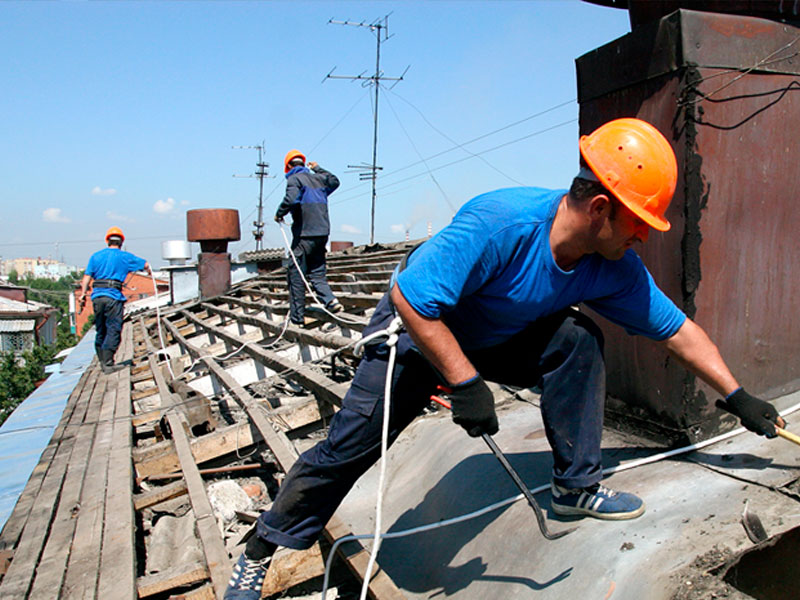 ремонт, замену, модернизацию лифтов, ремонт лифтовых шахт, машинных и блочных помещений;ремонт крыши; ремонт подвальных помещений, относящихся к общему имуществу в многоквартирном доме;ремонт фасада;ремонт фундамента многоквартирного дома.Капитальный ремонт может быть дополнен услугами и (или) работами:по утеплению фасада;переустройству невентилируемой крыши на вентилируемую крышу;устройству выходов на кровлю;установке автоматизированных информационно-измерительных систем учета потребления коммунальных ресурсов и коммунальных услуг;установке коллективных (общедомовых) приборов учета потребления ресурсов, необходимых для предоставления коммунальных услуг, и узлов управления и регулирования потребления этих ресурсов (тепловой энергии, горячей и холодной воды, электрической энергии, газа) и другими видами услуг и (или) работ.РЕГИОНАЛЬНЫЙ ФОНД капитального ремонта многоквартирных домовФонд капитального ремонта многоквартирных домов – это организационная структура, которая функционирует на некоммерческой основе в определенном регионе страны.В законодательстве Фонд именуют РЕГИОНАЛЬНЫМ ОПЕРАТОРОМ капитального ремонта, так как он ведает финансовыми и организационными вопросами капитального ремонта жилых домов.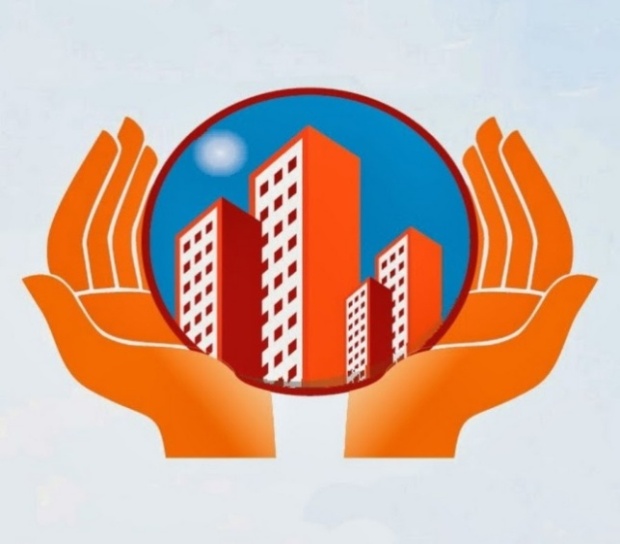 В Иркутской области взносы на капитальный ремонт поступают на счёт регионального оператора – Фонда капитального ремонта многоквартирных домов Иркутской области, который находится по адресу: г.Иркутск, ул. Грязнова, д.1 (2 этаж).Согласно ст.169 ЖК РФ, собственники помещений в многоквартирном доме обязаны уплачивать ежемесячные взносы  на капитальный ремонт общего имущества в многоквартирном доме, за исключением случаев, когда: дом признан аварийным и подлежит сносу; земельный участок под многоквартирным домом и каждое жилое помещение в этом многоквартирном доме изымаются для государственных или муниципальных нужд. На основании ст.181 ЖК РФ, собственники помещений в многоквартирном доме при формировании фонда капитального ремонта на счёте регионального оператора ежемесячно вносят в установленные сроки (до 10 числа месяца следующего за истекшим) и в полном объеме на счёт регионального оператора взносы на капитальный ремонт, уплачивают пени в связи с ненадлежащим исполнением указанными собственниками обязанности по уплате взносов на капитальный ремонт. 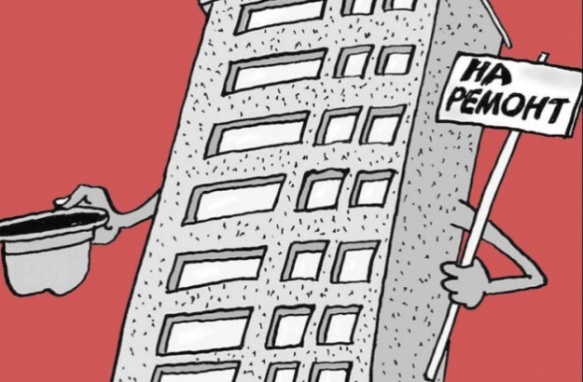 Средства фонда капитального ремонта могут использоваться для оплаты услуг и (или) работ по капитальному ремонту, разработки проектной документации, оплаты услуг по строительному контролю, погашения кредитов и займов, полученных для  оплаты указанных услуг (работ) и уплаты процентов по таким кредитам.Что такое РЕГИОНАЛЬНАЯ ПРОГРАММА капитального ремонта?Обязанность по уплате взносов на капитальный ремонт возникает у собственников помещений в многоквартирном доме, начиная с месяца, следующего за месяцем, в котором была официально опубликована утвержденная региональная программа капитального ремонта, в которую включен этот многоквартирный дом (Постановление Правительства Иркутской области от 20.03.2014 №138-пп "Об утверждении региональной программы капитального ремонта общего имущества в многоквартирных домах на территории Иркутской области на 2014 - 2043 годы").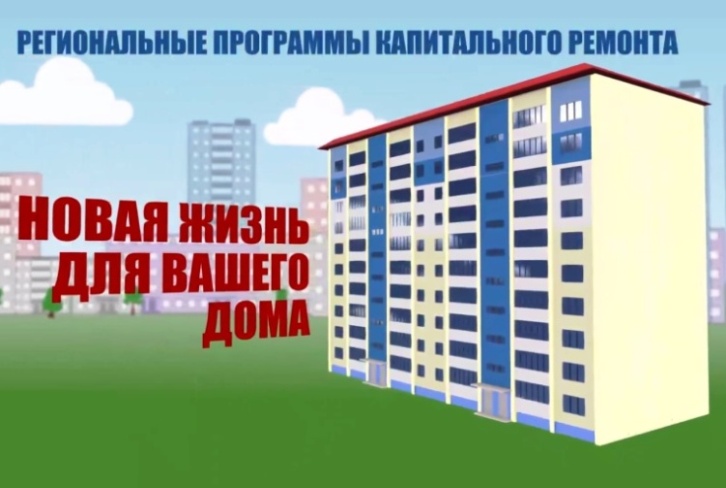 Внимание! На сайте www.fkr38.ru или на сайте www.reformagkh.ru, во вкладке «Найди свой дом» имеется возможность узнать, включен ли ваш дом в региональную программу по капитальному ремонту или признан аварийным и подлежит сносу.Региональная программа капитального ремонта, утверждается субъектом РФ, и включает в себя:перечень всех многоквартирных домов на территории субъекта РФ за рядом исключений (например, домов, признанных в установленном порядке аварийными, подлежащими сносу или реконструкции);перечень работ и услуг по капремонту общего имущества таких домов;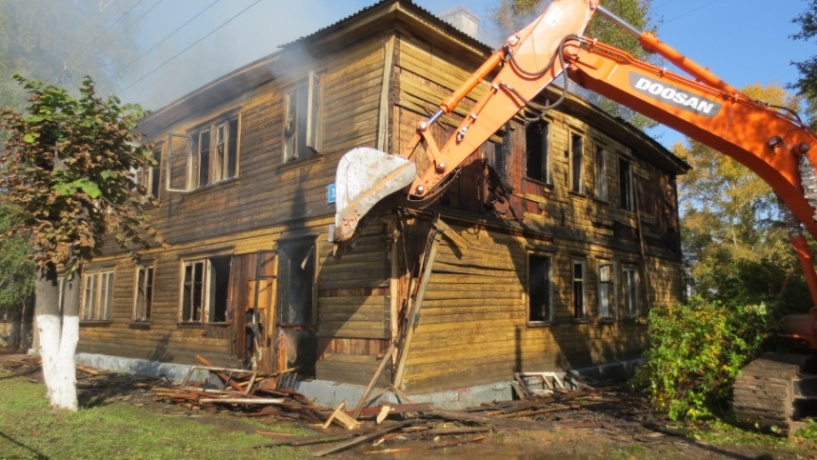 плановый период проведения капремонта по каждому виду работ и услуг, который может быть определен указанием на календарный год либо на период, не превышающий трех календарных лет;очередность проведения капитального ремонта. Обязанности регионального операторапо организации капитального ремонтаРегиональный оператор в целях обеспечения оказания услуг и (или) выполнения работ по капитальному ремонту обязан:своевременно направить собственникам помещений в многоквартирном доме предложения о сроке начала капитального ремонта, перечне и об объеме услуг и (или) работ, их стоимости, о порядке и об источниках финансирования капитального ремонта;утвердить проектную документацию и нести ответственность за ее качество; привлечь для оказания услуг и (или) выполнения работ по капитальному ремонту подрядные организации и заключить с ними договоры;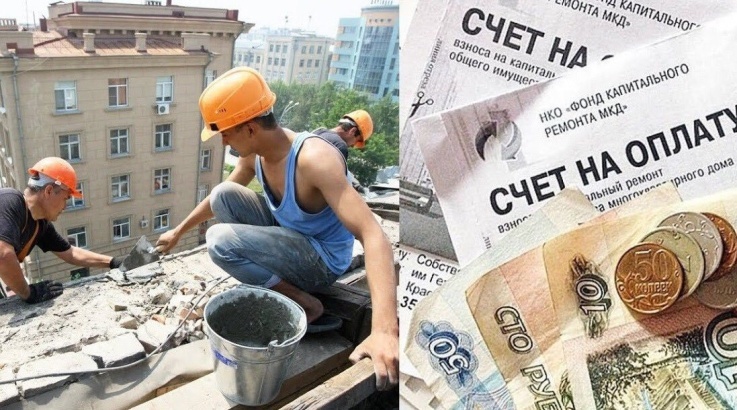 контролировать качество и сроки оказания услуг и (или) выполнения работ подрядными организациями;осуществлять приемку оказанных услуг и (или) выполненных работ, в том числе комиссиями с участием представителей органов исполнительной власти субъектов Российской Федерации, а так же лиц, осуществляющих управление данным многоквартирным домом, и представителей собственников помещений в многоквартирном доме;нести ответственность перед собственниками помещений в многоквартирном доме за качество оказанных услуг и (или) выполненных работ в течение не менее пяти лет с момента подписания соответствующего акта приемки оказанных услуг и (или) выполненных работ, в том числе за несвоевременное и ненадлежащее устранение выявленных нарушений.Минимальный размер взноса на капитальный ремонт общего имущества в МКД, расположенных на территории Иркутской области, на 2019 год(постановление Правительства Иркутской области от 26 сентября 2018г. N 695-пп)№ п/пТип и этажность многоквартирного дома, расположенного на территории Иркутской области(далее - многоквартирный дом)Минимальный размер взноса на капитальный ремонт общего имущества в многоквартирном доме (рублей на один квадратный метр занимаемой общей площади помещения в многоквартирном доме, принадлежащего собственнику, в месяц)Минимальный размер взноса на капитальный ремонт общего имущества в многоквартирном доме (рублей на один квадратный метр занимаемой общей площади помещения в многоквартирном доме, принадлежащего собственнику, в месяц)Минимальный размер взноса на капитальный ремонт общего имущества в многоквартирном доме (рублей на один квадратный метр занимаемой общей площади помещения в многоквартирном доме, принадлежащего собственнику, в месяц)в южных районах Иркутской областив районах Крайнего Севера и приравненных к ним местностяхв районах Крайнего Севера и приравненных к ним местностях1Многоквартирный дом, оборудованный внутридомовыми инженерными системами электроснабжения, газоснабжения, отопления, холодного и горячего водоснабжения, водоотведения, оснащенный лифтовым оборудованием и мусоропроводом, с количеством этажей 6 и более7,87--2Многоквартирный дом, оборудованный внутридомовыми инженерными системами электроснабжения, отопления, холодного и горячего водоснабжения, водоотведения, оснащенный лифтовым оборудованием и мусоропроводом, с количеством этажей 6 и более7,328,398,393Многоквартирный дом, оборудованный внутридомовыми инженерными системами электроснабжения, газоснабжения, отопления, холодного и горячего водоснабжения, водоотведения, с количеством этажей от 1 до 65,856,716,714Многоквартирный дом, оборудованный внутридомовыми инженерными системами электроснабжения, отопления, холодного и горячего водоснабжения, водоотведения, с количеством этажей от 1 до 65,306,076,075Многоквартирный дом, оборудованный внутридомовыми инженерными системами электроснабжения и одной или несколькими внутридомовыми инженерными системами (отопления, холодного и горячего водоснабжения, водоотведения), с количеством этажей от 1 до 64,955,685,686Многоквартирный дом, оборудованный внутридомовой инженерной системой электроснабжения, с печным отоплением, с количеством этажей от 1 до 33,413,903,90